РЕШЕНИЕО заверении списка кандидатов в депутаты Барнаульской городской Думы, выдвинутых местным отделением Политической партии СПРАВЕДЛИВАЯ РОССИЯ в городе Барнауле Алтайского края на выборах депутатов Барнаульской городской Думы седьмого созыва по одномандатным избирательным округамРассмотрев документы, представленные в избирательную комиссию муниципального образования города Барнаула для заверения списка кандидатов в депутаты Барнаульской городской Думы седьмого созыва, выдвинутых местным отделением Политической партии СПРАВЕДЛИВАЯ РОССИЯ в городе Барнауле Алтайского края на выборах депутатов Барнаульской городской Думы седьмого созыва по одномандатным избирательным округам, в соответствии с пунктами 14.1 – 14.3 статьи 35 Федерального закона от 12.06.2002 №67-ФЗ «Об основных гарантиях  избирательных прав и права на участие в референдуме граждан Российской Федерации» (далее – Федеральный закон), пунктами 5 и 7 статьи 160 Кодекса Алтайского края о выборах, референдуме, отзыве избирательная комиссия муниципального образования города Барнаула РЕШИЛА:1. Заверить список кандидатов в депутаты Барнаульской городской Думы седьмого созыва, выдвинутых местным отделением Политической партии СПРАВЕДЛИВАЯ РОССИЯ в городе Барнауле Алтайского края на выборах депутатов Барнаульской городской Думы седьмого созыва по одномандатным избирательным округам, в количестве 20 человек (приложение).2. Выдать уполномоченному представителю указанного избирательного объединения настоящее решение с копией заверенного списка кандидатов в депутаты Барнаульской городской Думы седьмого созыва, выдвинутых местным отделением Политической партии СПРАВЕДЛИВАЯ РОССИЯ в городе Барнауле Алтайского края на выборах депутатов Барнаульской городской Думы седьмого созыва по одномандатным избирательным округам.3. Направить настоящее решение с копией заверенного списка кандидатов в депутаты Барнаульской городской Думы седьмого созыва, выдвинутых местным отделением Политической партии СПРАВЕДЛИВАЯ РОССИЯ в городе Барнауле Алтайского края на выборах депутатов Барнаульской городской Думы седьмого созыва по одномандатным избирательным округам, и копиями заявлений кандидатов о согласии баллотироваться по соответствующим одномандатным избирательным округам в окружные избирательные комиссии по выборам депутатов Барнаульской городской Думы.4. Опубликовать решение в газете «Вечерний Барнаул» и разместить на официальном Интернет-сайте города Барнаула с соблюдением требований пункта 2 статьи 30 Федерального закона.СПИСОКкандидатов в депутаты Барнаульской городской Думы седьмого созыва,выдвинутых избирательным объединением«местное отделение Политической партии СПРАВЕДЛИВАЯ РОССИЯ в городе Барнауле Алтайского края»по одномандатным избирательным округамодномандатный избирательный округ № 1
1.  Барышева Лариса Александровна, дата рождения – 23 сентября 1971 года, место рождения – гор. Барнаул Алтайского края, адрес места жительства – Алтайский край, город Барнаул.одномандатный избирательный округ № 2
2.  Кобзев Игорь Дмитриевич, дата рождения – 11 января 1971 года, место рождения – с. Макаровка Ключевского района Алтайского края, адрес места жительства – Алтайский край, город Барнаул.одномандатный избирательный округ № 3
3.  Рыжих Ирина Андреевна, дата рождения – 1 июня 1995 года, место рождения – гор. Горняк Локтевского р-на Алтайского края, адрес места жительства – Алтайский край, Локтевский район, город Горняк.одномандатный избирательный округ № 4
4.  Ракина Марина Сергеевна, дата рождения – 17 декабря 1973 года, место рождения – гор. Горно-Алтайск, адрес места жительства – Новосибирская область, город Новосибирск.одномандатный избирательный округ № 5
5.  Фурсов Алексей Сергеевич, дата рождения – 30 мая 1985 года, место рождения – гор. Барнаул Алтайского края, адрес места жительства – Алтайский край, Калманский район, село Зимари.одномандатный избирательный округ № 6
6.  Смазнев Константин Викторович, дата рождения – 10 ноября 1975 года, место рождения – гор. Барнаул, адрес места жительства – Алтайский край, город Барнаул.одномандатный избирательный округ № 7
7.  Фураева Кристина Олеговна, дата рождения – 4 августа 1993 года, место рождения – гор. Горно-Алтайск Республика Алтай, адрес места жительства – Алтайский край, город Барнаул.одномандатный избирательный округ № 8
8.  Сираев Андрей Салимянович, дата рождения – 28 октября 1981 года, место рождения – пос. Углекаменск Партизанского р-на Приморского края, адрес места жительства – Алтайский край, город Барнаул, поселок Лесной.одномандатный избирательный округ № 9
9.  Мезенцев Сергей Витальевич, дата рождения – 14 июня 1973 года, место рождения – пос. Октябрьский Кулундинского района Алтайского края, адрес места жительства – Алтайский край, город Барнаул.одномандатный избирательный округ № 10
10.  Обидин Александр Александрович, дата рождения – 13 ноября 1987 года, место рождения – гор. Барнаул, адрес места жительства – Алтайский край, город Барнаул.одномандатный избирательный округ № 11
11.  Карпова Ирина Валентиновна, дата рождения – 27 июня 1958 года, место рождения – с. Б-Уки Большеуковского района Омской области, адрес места жительства – Алтайский край, город Барнаул.одномандатный избирательный округ № 12
12.  Тарасов Михаил Владимирович, дата рождения – 7 февраля 1984 года, место рождения – гор. Новосибирск, адрес места жительства – Алтайский край, город Барнаул.одномандатный избирательный округ № 13
13.  Молодых Оксана Евгеньевна, дата рождения – 15 декабря 1982 года, место рождения – с. Енисейское Бийского р-на Алтайского края, адрес места жительства – Алтайский край, город Барнаул.одномандатный избирательный округ № 14
14.  Банщиков Егор Вячеславович, дата рождения – 25 июля 1988 года, место рождения – гор. Новоалтайск Алтайского края, адрес места жительства – Алтайский край, Первомайский район, село Санниково.одномандатный избирательный округ № 15
15.  Моношкин Александр Андреевич, дата рождения – 1 октября 1990 года, место рождения – гор. Барнаул Алтайского края, адрес места жительства – Алтайский край, город Барнаул.одномандатный избирательный округ № 16
16.  Поляков Ярослав Николаевич, дата рождения – 15 ноября 1985 года, место рождения – гор. Барнаул Алтайского края, адрес места жительства – Алтайский край, город Барнаул.одномандатный избирательный округ № 17
17.  Гальцов Алексей Николаевич, дата рождения – 21 января 1975 года, место рождения – пос. Черемное Павловского района Алтайского края, адрес места жительства – Алтайский край, город Барнаул.одномандатный избирательный округ № 18
18.  Бочарова Ксения Евгеньевна, дата рождения – 21 июня 1996 года, место рождения – гор. Барнаул Алтайского края, адрес места жительства – Алтайский край, город Барнаул.одномандатный избирательный округ № 19
19.  Афанасьева Марина Ивановна, дата рождения – 29 апреля 1967 года, место рождения – с. Ларичиха Тальменского р-на Алтайского края, адрес места жительства – Алтайский край, город Барнаул.одномандатный избирательный округ № 20
20.  Короленко Роман Юрьевич, дата рождения – 21 сентября 1982 года, место рождения – гор. Барнаул, адрес места жительства – Алтайский край, город Барнаул.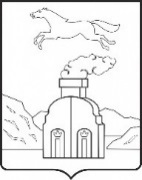 ИЗБИРАТЕЛЬНАЯ КОМИССИЯ МУНИЦИПАЛЬНОГО ОБРАЗОВАНИЯ города БАРНАУЛА19 июля 2017 года№9/62-7г. БарнаулПредседатель избирательной комиссии            В.В.ЗамаруевСекретарь избирательной комиссии              К.А. ДолгихСписок заверен избирательной комиссией муниципального образования города Барнаула 19.07.2017 (решение №9/62-7)Приложение к решению Совета местного отделения избирательного объединения «местное отделение Политической партии СПРАВЕДЛИВАЯ РОССИЯ в городе Барнауле Алтайского края»  от 14 июля 2017 года